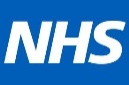 <GLH region name> NHS Genomic Laboratory HubGENOMIC LABORATORY REPORTReason for testingDiagnostic testing. <<Referral reason>>. Patient phenotype / HPO termsResultThis individual is heterozygous for a germline <likely> pathogenic, reduced penetrance <GENE> <missense/splice> variant (details below). Heterozygous <GENE> pathogenic variants cause cancer susceptibility, particularly breast and ovarian cancer in females (OMIM: XXX). Compared to typical pathogenic <GENE> variants, this variant is associated with a reduced risk of <GENE>-associated cancers.Implications Other relatives may have up to a 50% risk of inheriting this variant and genetic predisposition to <GENE>-associated cancers. Recommended actionThis patient is at increased risk of developing further <GENE>-associated cancers. This variant is (<may be>) associated with reduced penetrance compared to a typical <GENE> pathogenic variant, therefore patients should be managed appropriately, based on their personal and family history1. We recommend referral to Clinical Genetics where predictive and diagnostic testing for this variant in their relatives can be arranged.Date issued: <AUTHORISEDDATE>                    Authoriser: Clinical Scientist	<ADD REF> ____________________________________________________________________________________________________________TECHNICAL INFORMATIONVariant detailsTest methodologyGenes screened in the panel: BRCA1; BRCA2; PALB2, ATM, CHEK2 (all coding exons & exon-intron boundaries). For ATM & CHEK2 genes only clearly truncating variants (nonsense, frameshift, ±1/2 splice & CNVs) in these genes, plus the ATM c.7271T>G p.(Val2424Gly) pathogenic missense variant, are reported. Methodology including sensitivity, CNV detection, Bioinformatics pipeline etc    e.g. Enrichment method: Agilent SureSelect Custom Design and sequenced on the Illumina platform with a sensitivity of at least 95%.The target regions of selected transcripts is covered to a minimum read depth of 30x.Screening for large deletions and duplications is performed using comparative depth of coverage of NGS data. Deletions/duplications are confirmed by Multiplex Ligation-Dependent Probe Amplification (MRC-Holland).Limits of detection e.g.NGS technical sensitivity may be reduced for genes with pseudogenes or paralogs, and copy-number variation >xx nucleotides.*Variant classification – see Appendix 1 overleafOnly clinically relevant results are shown; full details of methods and results, including benign/likely benign variants and variants of uncertain clinical significance with limited evidence, are stored on file and are available on request.Sample detailsAppendix 1: Variant classification Variant details^Evidence point ranges: VUS: 0-5 (10-90% posterior probability pathogenicity); Likely pathogenic: 6-9 (90-99% posterior probability); Pathogenic: >10 (>99% posterior probability). Points awarded per evidence weighting: sup (supporting)  = 1, mod (moderate) = 2, str (strong) = 4, vstr (very strong) = 8 (Tavtigian et al 2020 PMID: 32720330; Garrett et al 2020 PMID: 33208383; ACGS 2020 variant guidelines)*Variant classification according to the American College of Medical Genetics and Genomics (ACMG)1 and Association for Clinical Genomic Science (ACGS) 2020 guidelines2 and Cancer Variant Interpretation Group-UK BRCA1/2 gene-specific and consensus specification for Cancer Susceptibility Genes3 (https://www.cangene-canvaruk.org/canvig-uk; http://www.canvaruk.org/)1Richards et al. (2015) Genetics in Medicine 17:405-24. (PMID: 25741868)2 www.acgs.uk.com/quality/best-practice-guidelines3 Garrett et al (2020) J Med Genet (PMID: 32170000)Head of DepartmentNameLocal Genetics ServiceLocal TrustAddressAddressPost CodeWeb site addressGeneral Enquiries:	 telephone contactEmail:	generic email addressLocal Genetics ServiceLocal TrustAddressAddressPost CodeWeb site addressDr xxxPatient Name:Jane DOEConsultant Gender:Female<<Hospital address>>Date of Birth:14 Jan 1968<<Hospital address>>NHS No:123 456 7890<<Hospital address>>Hospital No:NK<<Hospital address>>Your ref:GC12345Result summaryGenetic diagnosis of <GENE>-associated (reduced penetrance) cancer susceptibility (P, rp)ORConsistent with a genetic diagnosis of <GENE>-associated (reduced penetrance) cancer susceptibility (LP, rp)GeneZygosityHGVS descriptionLocation: GRCh37 (hg19)*Classification<GENE>Heterozygous NM_xxx: c.xxxT>G p.(Xxx)ChrXX(GRCh37):g.xxxxxxA>C<Likely> Pathogenic, Reduced PenetranceYour lab ref:122001180Sample ID1234567Sample collected:05 Jun 2020Sample typeDNA from peripheral bloodSample received05 Jun 2020Dr xxxPatient Name:Jane DOEConsultant Gender:Female<<Hospital address>>Date of Birth:14 Jan 1968<<Hospital address>>NHS No:123 456 7890<<Hospital address>>Hospital No:NK<<Hospital address>>Your ref:GC12345GeneZygosityZygosityHGVS descriptionHGVS descriptionLocation: GRCh37 (hg19)*Classification*Classification<GENE>Heterozygous Heterozygous NM_xxx:c.xxxT>G p.(xxx)NM_xxx:c.xxxT>G p.(xxx)ChrXX(GRCh37):g.xxxxxxA>C<Likely> Pathogenic, Reduced Penetrance<Likely> Pathogenic, Reduced PenetranceGene-Disease AssociationGene-Disease AssociationGene-Disease AssociationGene-Disease AssociationHereditary cancer susceptibility OMIM XXXHereditary cancer susceptibility OMIM XXXHereditary cancer susceptibility OMIM XXXHereditary cancer susceptibility OMIM XXXInheritanceInheritanceInheritanceInheritanceAutosomal Dominant Autosomal Dominant Autosomal Dominant Autosomal Dominant Evidence for variant classification using ACMG/AMP guidelines*: Evidence for variant classification using ACMG/AMP guidelines*: Evidence for variant classification using ACMG/AMP guidelines*: Evidence for variant classification using ACMG/AMP guidelines*: Evidence for variant classification using ACMG/AMP guidelines*: Evidence for variant classification using ACMG/AMP guidelines*: Evidence for variant classification using ACMG/AMP guidelines*: Evidence points^PxxxPxxxPxxxPxxxXxx add details of study showing reduced penetrance including OR if availablexxxXxx add details of study showing reduced penetrance including OR if availablexxxXxx add details of study showing reduced penetrance including OR if availablexxxXxx add details of study showing reduced penetrance including OR if availablexxxXxx add details of study showing reduced penetrance including OR if availablexxxxxPxxxPxxxPxxxPxxxXxx add details of study showing reduced penetrance including OR if availablexxxXxx add details of study showing reduced penetrance including OR if availablexxxXxx add details of study showing reduced penetrance including OR if availablexxxXxx add details of study showing reduced penetrance including OR if availablexxxXxx add details of study showing reduced penetrance including OR if availablexxxTotal: xx